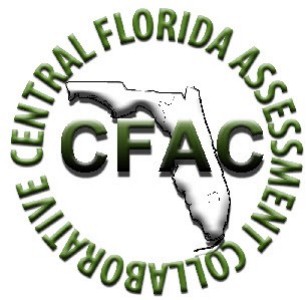 I. Guide to the Individual Benchmark SpecificationsContent specific guidelines are given in the Individual Benchmark Specifications for each course.  The Specifications contains specific information about the alignment of items with the NGSSS and MAFS.   It identifies the manner in which each benchmark is assessed, provides content limits and stimulus attributes for each benchmark, and gives specific information about content, item types, and response attributes.  Benchmark Classification SystemEach Career and Technical Education course has its own set of course standards. The benchmarks are organized numerically, with two numbers separated by a decimal point. The first number is the standard number, and the second number is the benchmark number. You will see these numbers on the Item Specifications for each course.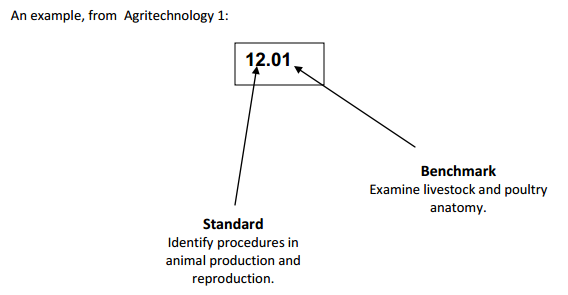 Each MAFS benchmark is labeled with a system of letters and numbers.The four letters in the first position of the label identify the Subject.The number(s) in the second position represents the Grade Level.The letter(s) in the third position represents the Category.The number in the fourth position shows the Domain.The number in the fifth position identifies the Cluster.The number in the last position identifies the specific Standard.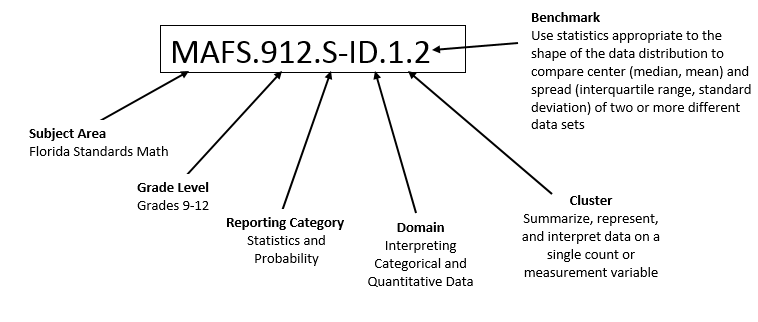 Definitions of Benchmark SpecificationsThe Individual Benchmark Specifications provides standard-specific guidance for assessment item development for CFAC item banks.  For each benchmark assessed, the following information is provided:II. Individual Benchmark Specifications2014Reporting Categoryis a grouping of related benchmarks that can be used to summarize and report achievement.Standardrefers to the standard statement presented in the NGSSS or domain in the MAFS.Benchmarkrefers to the benchmark statement presented in the NGSSS or standard statement in the MAFS.  In some cases, two or more related benchmarks are grouped together because the assessment of one benchmark addresses another benchmark.  Such groupings are indicated in the Also Assesses statement.Item Types	are used to assess the benchmark or group of benchmark.Benchmark Clarificationsexplain how achievement of the benchmark will be demonstrated by students.  In other words, the clarification statements explain what the student will do when responding to questions.Content Limitsdefine the range of content knowledge and that should be assessed in the items for the benchmark.Stimulus Attributesdefine the types of stimulus materials that should be used in the items, including the appropriate use of graphic materials and item context or content.Response Attributesdefine the characteristics of the answers that a student must choose or provide.Sample Itemsare provided for each type of question assessed.  The Correct Answer for all sample items is provided. Benchmark Number04.01Standard04.0        Determine the relationship of nutrition to wellness.BenchmarkApply guidelines for using the MyPlate food guide to plan daily food choices and maintain wellness.Also AssessesSC.812.L.18.2; SC.912.L.18.3; SC912.L.18.4(K)nowledge (P)erformance or (B)othKnowledge Item TypesMultiple Choice, Constructed ResponseIdeal Cognitive Complexity LevelLow Complexity, Moderate Complexity, High ComplexityBenchmark ClarificationThe student will be able to show their knowledge of volume, weight, and portions of MyPlate.Content LimitsItems are limited to identify and examining the aspects of MyPlate.Stimulus Attributesdiagram/picture of MyPlateResponse AttributesNone SpecifiedSample ItemIf Brad was to eat seafood twice a week, what part of the MyPlate would he be varying?dairygrainsproteinvegetablesCorrect Answer: CBenchmark Number04.02Standard04.0        Determine the relationship of nutrition to wellness.BenchmarkDescribe the functions and sources of nutrients.Also AssessesSC.812.L.18.2; SC.912.L.18.3; SC912.L.18.4(K)nowledge (P)erformance or (B)othBothItem TypesMultiple Choice, Constructed Response, Performance TaskIdeal Cognitive Complexity LevelLow Complexity, Moderate Complexity, High ComplexityBenchmark ClarificationThe student will be able to describe the functions and sources of nutrients.Content LimitsNone SpecifiedStimulus AttributesNone SpecifiedResponse AttributesNone SpecifiedSample ItemBuilding and maintaining tissues, regulating mineral and fluid balance, and maintaining acid-base balance in the body is a function of which nutrient?carbohydratesfatsproteinswaterCorrect Answer: CBenchmark Number04.03Standard04.0       Determine the relationship of nutrition to wellness.BenchmarkIdentify the effects of nutrient deficiencies and excesses.Also AssessesSC.812.L.18.2; SC.912.L.18.3; SC912.L.18.4(K)nowledge (P)erformance or (B)othKnowledgeItem TypesMultiple ChoiceIdeal Cognitive Complexity LevelLow Complexity, Moderate Complexity Benchmark ClarificationThe student will be able to identify the effects of nutrient deficiencies and excesses.Content LimitsNone SpecifiedStimulus AttributesNone SpecifiedResponse AttributesNone SpecifiedSample ItemStacy is a young child whose chest bones bulge and legs bow out. Stacy most likely has a deficiency in what Vitamin? Vitamin AVitamin DVitamin EVitamin KCorrect Answer: BBenchmark Number04.04Standard04.0        Determine the relationship of nutrition to wellness.BenchmarkInterpret the nutrition information found on food labels.Also AssessesSC.812.L.18.2; SC.912.L.18.3; SC912.L.18.4(K)nowledge (P)erformance or (B)othBothItem TypesMultiple Choice, Constructed Response, Performance TaskIdeal Cognitive Complexity LevelLow Complexity, Moderate Complexity, High ComplexityBenchmark ClarificationThe student will be able to interpret info found on food labels.Content LimitsNone SpecifiedStimulus AttributesDiagram, picturesResponse AttributesNone SpecifiedSample ItemThe Percent Daily Values of someone on a 2, 000 calorie is recommended to have no more than 65g of fat per day. If one serving size of potato chips contains 7 grams of fat, how many grams of fat are left for their daily intake?9.29 grams58 grams285.7 grams1,993 gramsCorrect Answer: BBenchmark Number05.01Standard05.0        Analyze the effects of consumer issues on food selection.BenchmarkUse comparative shopping techniques to determine the best value for the food dollar.Also AssessesSC.912.L.17.18; SC.912.L.17.20; SC.912.N.1.1(K)nowledge (P)erformance or (B)othBothItem TypesMultiple Choice, Constructed Response, Performance TaskIdeal Cognitive Complexity LevelLow Complexity, Moderate Complexity, High ComplexityBenchmark ClarificationThe student will be able to use shopping techniques to determine the best value for the food dollar.Content LimitsNone SpecifiedStimulus AttributesDiagram/picture of coupons, unit price labels, advertisements.Response AttributesNone SpecifiedSample ItemJenna wants to compare the unit price of frozen corn to canned corn.  A 10-ounce bag of frozen corn has 2 ½ servings and costs 79 cents. A 15-ounce can of corn has 3 ½ servings and costs 99 cents.  Which one has the lower unit cost and what is its price per ounce? canned corn; 6.6 cents/ouncecanned corn; 9.9 cents/ouncefrozen corn; 5.3 cents/ouncefrozen corn; 7.9 cents/ounceCorrect Answer: ABenchmark Number06.01Standard06.0        Specify the nutritional needs of the young adult.BenchmarkDistinguish between the differences and similarities of the nutritional needs of the athlete and the average person.Also AssessesSC.912.L.17.18(K)nowledge (P)erformance or (B)othKnowledgeItem TypesMultiple ChoiceIdeal Cognitive Complexity LevelLow Complexity, Moderate ComplexityBenchmark ClarificationThe student will be able to know the differences and similarities of the nutritional needs of the athlete and the average person.Content LimitsNone SpecifiedStimulus AttributesDiagram, pictureResponse AttributesNone SpecifiedSample ItemWhat is the preferred liquid for fluid replacement during a sporting event?  energy drinkprotein shakesports drinkwaterCorrect Answer: DBenchmark Number06.02Standard06.0        Specify the nutritional needs of the young adult.BenchmarkDescribe methods to determine whether a person's weight is at a healthy level.Also AssessesSC.912.L.17.18(K)nowledge (P)erformance or (B)othKnowledgeItem TypesMultiple ChoiceIdeal Cognitive Complexity LevelLow Complexity, Moderate ComplexityBenchmark ClarificationThe student will be able to know how to determine if a person's weight is at a healthy level.Content LimitsNone SpecifiedStimulus AttributesNone SpecifiedResponse AttributesNone SpecifiedSample ItemWhich of the following helps to identify amounts of body fats and risk of disease according to one’s body weight/height?Bioelectrical ImpedanceBody CompositionBody Mass IndexSkinfold TestCorrect Answer: CBenchmark Number06.03Standard06.0 Specify the nutritional needs of the young adult.BenchmarkDesign a nutrition and exercise program to meet individual needs.Also AssessesSC.912.L.17.18(K)nowledge (P)erformance or (B)othBothItem TypesMultiple Choice, Constructed Response, Performance TaskIdeal Cognitive Complexity LevelModerate Complexity, High ComplexityBenchmark ClarificationThe student will be able to identify various nutrition and exercise programs to meet individual needs.Content LimitsNone SpecifiedStimulus AttributesNone SpecifiedResponse AttributesNone SpecifiedSample ItemWhich of the following is the best way to begin an exercise program?low frequency, high intensity, moderate durationlow frequency, low intensity, moderate durationmoderate frequency, low intensity, short durationmoderate frequency, moderate intensity, high durationCorrect Answer: C    Benchmark Number06.04Standard06.0 Specify the nutritional needs of the young adult.BenchmarkEstablish guidelines for weight maintenance.Also AssessesSC.912.L.17.18(K)nowledge (P)erformance or (B)othKnowledgeItem TypesMultiple ChoiceIdeal Cognitive Complexity LevelLow Complexity, Moderate ComplexityBenchmark ClarificationThe student will be able to establish guidelines for weight maintenance.Content LimitsNone SpecifiedStimulus AttributesNone SpecifiedResponse AttributesNone SpecifiedSample ItemChoosing calorie dense foods containing healthy fats, snacking on dried fruits and getting adequate amounts of rest are crucial for those who want to do what?gain weightlose weightmaintain weightstay physically fitCorrect Answer: ABenchmark Number07.01Standard07.0        Assess the effects of food choices for people with special needs, including eating disorders and medical conditions, on wellness.BenchmarkAnalyze the causes of weight problems and eating disorders.Also AssessesSC.912.L.14.46; SC.912.L.14.6; L.17.20(K)nowledge (P)erformance or (B)othKnowledgeItem TypesMultiple ChoiceIdeal Cognitive Complexity LevelModerate Complexity, High ComplexityBenchmark ClarificationThe student will be able to analyze the causes of weight problems and eating disorders.Content LimitsNone SpecifiedStimulus AttributesNone SpecifiedResponse AttributesNone SpecifiedSample ItemThere are many probable causes of eating disorders.  Which cause(s) are possible theories? Genetic influence at birthProlonged drug useSocial pressure from peersSocial pressure and genetic influenceCorrect Answer: DBenchmark Number07.02Standard07.0        Assess the effects of food choices for people with special needs, including eating disorders and medical conditions, on wellness.BenchmarkDetermine the effects of eating disorders on self, family, and others.Also AssessesSC.912.L.14.46; SC.912.L.14.6; L.17.20(K)nowledge (P)erformance or (B)othKnowledgeItem TypesMultiple ChoiceIdeal Cognitive Complexity LevelLow Complexity, Moderate ComplexityBenchmark ClarificationThe student will be able to understand effects of eating disorders.Content LimitsNone SpecifiedStimulus AttributesNone SpecifiedResponse AttributesNone SpecifiedSample ItemWhat eating disorder can result in burning of the esophagus from acids in the stomach? AnorexiaAnorexia NervosaBinge-eatingBulimia NervosaCorrect Answer: CBenchmark Number07.03Standard07.0        Assess the effects of food choices for people with special needs, including eating disorders and medical conditions, on wellness.BenchmarkExplain how to encourage healthful eating habits for people in every stage of the life cycle.Also AssessesSC.912.L.14.46; SC.912.L.14.6; L.17.20(K)nowledge (P)erformance or (B)othKnowledgeItem TypesMultiple ChoiceIdeal Cognitive Complexity LevelLow Complexity, Moderate ComplexityBenchmark ClarificationThe student will be able to explain how to encourage healthful eating habits for all ages.Content LimitsNone SpecifiedStimulus AttributesNone SpecifiedResponse AttributesNone SpecifiedSample ItemPregnant women who are strict vegetarians need to make sure they get enough of which of the following either from fortified foods or supplements?CalciumProteinVitamin B12Vitamin CCorrect Answer: CBenchmark Number07.04Standard07.0        Assess the effects of food choices for people with special needs, including eating disorders and medical conditions, on wellness.BenchmarkDevelop a plan by which persons with medical conditions or physical impairments can meet their nutritional needs.Also AssessesSC.912.L.14.46; SC.912.L.14.6; L.17.20(K)nowledge (P)erformance or (B)othBothItem TypesMultiple Choice, Constructed ResponseIdeal Cognitive Complexity LevelModerate Complexity, High ComplexityBenchmark ClarificationThe student will be able to develop a plan by which persons with medical conditions or physical impairments can meet their nutritional needs.Content LimitsNone SpecifiedStimulus AttributesNone SpecifiedResponse AttributesNone SpecifiedSample ItemAn older adult who takes large daily doses of aspirin may need to increase their intake of which of the following?CalciumIronMagnesiumVitamin CCorrect Answer: BBenchmark Number08.02Standard08.0        Apply the principles of meal planning, management and etiquette.BenchmarkPlan menus considering nutritional needs, schedules, budget, aesthetics, and food preferences.Also AssessesSC.912.L.17.20; SC.912.N.4.2(K)nowledge (P)erformance or (B)othBothItem TypesMultiple Choice, Constructed Response, Performance TaskIdeal Cognitive Complexity LevelModerate Complexity, High ComplexityBenchmark ClarificationThe student will be able to plan menus considering nutritional needs, schedules, budgets, and food preferences.Content LimitsNone SpecifiedStimulus AttributesNone SpecifiedResponse AttributesNone SpecifiedSample ItemWhich characteristic of an appealing meal is not met by a menu of orange juice, chicken, sweet potato, and carrots?  colorflavorshape and sizetextureCorrect Answer: ABenchmark Number08.04Standard08.0 Apply the principles of meal planning, management and etiquette.BenchmarkIdentify meal-planning strategies for families with busy schedules.Also AssessesSC.912.L.17.20; SC.912.N.4.2(K)nowledge (P)erformance or (B)othKnowledgeItem TypesMultiple ChoiceIdeal Cognitive Complexity LevelLow Complexity, Moderate ComplexityBenchmark ClarificationThe student will be able to plan meals for a family with a busy schedule.Content LimitsNone SpecifiedStimulus AttributesNone SpecifiedResponse AttributesNone SpecifiedSample ItemSteaming, microwaving, and stir-frying are cooking methods that not only retain more nutrients, but are ideal for families who have which of the following characteristics?have a busy schedulehave a strict budgethave special needshave to conserve energyCorrect Answer: ABenchmark Number08.05Standard08.0        Apply the principles of meal planning, management and etiquette.BenchmarkPlan appropriate table settings and service.Also AssessesSC.912.L.17.20; SC.912.N.4.2(K)nowledge (P)erformance or (B)othKnowledgeItem TypesMultiple Choice, Extended Response, Performance TaskIdeal Cognitive Complexity LevelLow Complexity, Moderate Complexity, High ComplexityBenchmark ClarificationThe student will be able to plan appropriate table setting and service.Content LimitsNone SpecifiedStimulus AttributesNone SpecifiedResponse AttributesNone SpecifiedSample ItemWhere is the knife placed when properly setting the table? to the left of the plate with the blade toward the plateto the right of the plate with the blade toward the plateto the left of the plate with the blade facing away from the plateto the right of the plate with the blade facing away from the plateCorrect Answer: BBenchmark Number08.06Standard08.0  Apply the principles of meal planning, management and etiquette.BenchmarkDemonstrate socially acceptable table manners and etiquette.Also AssessesSC.912.L.17.20; SC.912.N.4.2(K)nowledge (P)erformance or (B)othBothItem TypesMultiple Choice, Constructed Response, Performance TaskIdeal Cognitive Complexity LevelLow Complexity, Moderate ComplexityBenchmark ClarificationThe student will be able to identify appropriate table manners and etiquette.Content LimitsNone SpecifiedStimulus AttributesNone SpecifiedResponse AttributesNone SpecifiedSample ItemWhich of the following choices shows proper etiquette at a formal dinner? If the food too hot, gently blow on it.Cut up all of your food at once before eating.Use one hand to eat and keep the other hand in your lap.When you are finished eating, return the flatware back to its original place setting.Correct Answer: CBenchmark Number09.01Standard09.0  Apply basic food preparation skills.BenchmarkAnalyze recipes to determine the elements of a well-written, complete recipe.Also AssessesSC.912.P.8.1; SC.912.P.8.2; SC.912.P.10.4; SC.912.P.12.12(K)nowledge (P)erformance or (B)othKnowledgeItem TypesMultiple ChoiceIdeal Cognitive Complexity LevelLow Complexity, Moderate ComplexityBenchmark ClarificationThe students will be able to identify the elements of a well-written recipe.Content LimitsNone SpecifiedStimulus AttributesNone SpecifiedResponse AttributesNone SpecifiedSample ItemIn a recipe, what does the ingredient list tell you?how to combine the ingredientsthe amount of ingredients neededthe method for measuring ingredientsthe yield produced by the ingredientsCorrect Answer: BBenchmark Number09.03Standard09.0 Apply basic food preparation skills.BenchmarkDemonstrate proper procedures for measuring various types of ingredients.Also AssessesSC.912.P.8.1; SC.912.P.8.2; SC.912.P.10.4; SC.912.P.12.12(K)nowledge (P)erformance or (B)othKnowledge, PerformanceItem TypesMultiple Choice, Performance TaskIdeal Cognitive Complexity LevelLow Complexity, Moderate ComplexityBenchmark ClarificationThe students will be able to identify proper procedures for measuring various ingredients.Content LimitsNone SpecifiedStimulus AttributesNone SpecifiedResponse AttributesNone SpecifiedSample ItemWhich instrument is best to use when leveling ingredients in a dry measuring cup?  A spoonEither A or CThe straight edge of a knifeYour fingerCorrect Answer: BBenchmark Number09.04Standard09.0 Apply basic food preparation skills.BenchmarkPractice safety and sanitation procedures in food preparation.Also AssessesSC.912.P.8.1; SC.912.P.8.2; SC.912.P.10.4; SC.912.P.12.12(K)nowledge (P)erformance or (B)othKnowledgeItem TypesMultiple ChoiceIdeal Cognitive Complexity LevelLow Complexity, Moderate ComplexityBenchmark ClarificationThe student will be able to understand safety and sanitation procedures.Content LimitsNone SpecifiedStimulus AttributesNone SpecifiedResponse AttributesNone SpecifiedSample ItemWhat degree range, considered “The Danger Zone”, does bacteria grow most rapidly?0-40 degrees F40-140 degrees F60-160 degrees F125-160 degrees FCorrect Answer: BBenchmark Number09.06Standard09.0 Apply basic food preparation skills.BenchmarkClean and maintain food preparation areas.Also AssessesSC.912.P.8.1; SC.912.P.8.2; SC.912.P.10.4; SC.912.P.12.12(K)nowledge (P)erformance or (B)othKnowledgeItem TypesMultiple ChoiceIdeal Cognitive Complexity LevelLow Complexity, Moderate ComplexityBenchmark ClarificationThe student will be able to keep food prep areas clean.Content LimitsNone SpecifiedStimulus AttributesNone SpecifiedResponse AttributesNone SpecifiedSample ItemHow many seconds should you wash your hands with warm soap and water?5101520Correct Answer: DBenchmark Number10.01Standard10.0       Practice appropriate food storage methods.BenchmarkExplain how proper food-handling practices can prevent food-borne illnesses.Also AssessesSC.912.P.8.1; SC.912.P.8.2(K)nowledge (P)erformance or (B)othKnowledgeItem TypesMultiple Choice, Constructed ResponseIdeal Cognitive Complexity LevelModerate ComplexityBenchmark ClarificationThe student will be able to properly handle food in order to prevent food-borne illness.Content LimitsNone SpecifiedStimulus AttributesNone SpecifiedResponse AttributesNone SpecifiedSample ItemWhat does using a different knife for cutting raw poultry than for cutting vegetables prevent?Cross-contaminantsEnvironmental contaminantsKnife dullingPesticide residuesCorrect Answer: ABenchmark Number10.02Standard10.0       Practice appropriate food storage methods.BenchmarkDiscuss causes, signs and preventions of food contaminations.Also AssessesSC.912.P.8.1; SC.912.P.8.2(K)nowledge (P)erformance or (B)othKnowledgeItem TypesMultiple ChoiceIdeal Cognitive Complexity LevelLow ComplexityBenchmark ClarificationThe students will be able to identify causes and signs of food spoilage.Content LimitsNone SpecifiedStimulus AttributesNone SpecifiedResponse AttributesNone SpecifiedSample ItemWhich is not a safe method for thawing food?  In the microwaveIn the refrigeratorOn the counterUnder cold running waterCorrect Answer: CBenchmark Number11.02Standard11.00   Integrate important scientific and technological principles to nutrition and wellness.BenchmarkPractice ways to preserve foods while retaining quality and nutrients.Also Assesses N/A(K)nowledge (P)erformance or (B)othKnowledgeItem TypesMultiple ChoiceIdeal Cognitive Complexity LevelLow ComplexityBenchmark ClarificationThe students will be able to preserve foods while retaining quality and nutrients.Content LimitsNone SpecifiedStimulus AttributesNone SpecifiedResponse AttributesNone SpecifiedSample ItemWhere is the best place to store an unopened can of beans?A cool, dry placeThe cabinet above the stoveThe cabinet below the sinkThe refrigerator Correct Answer: A